Publicado en Barcelona el 08/06/2016 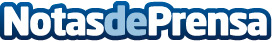 Nuevo estudio de Blueknow: el tiempo de envío de emails, la clave para recuperar carritos abandonadosEnviar emails de recuperación de carro abandonado a los 40 minutos consigue una conversión tres veces mayor que hacerlo más allá de las 24 horas. El tiempo de envío de las comunicaciones de recuperación de carro abandonado es clave para conseguir buenas conversiones
Datos de contacto:Iria Casal CosqueCMO Grupo VIKO+34 666 553 Nota de prensa publicada en: https://www.notasdeprensa.es/nuevo-estudio-de-blueknow-el-tiempo-de-envio Categorias: Telecomunicaciones Marketing E-Commerce http://www.notasdeprensa.es